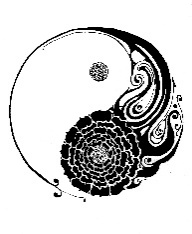 Patient Intake Form-PregnancyConfidentialGigi Vincentine, Dr. TCM. Dip., R. TCM. P., R. Ac.Personal ProfileName:  ___________________________Weeks Pregnant___________Due Date_______Age:  _______   Date of Birth:  _________________________________________________Single __    Married __   Common-Law __   Divorced __    Children __  Live Alone __Occupation:  ________________________________________________________________Phone Number:  home _____________ work ______________ cell  _________________Mailing Address:  ________________________________________________PC: _________Email:  __________________________ In Emergency Notify: _______________________IntentionReason for Visit:     ___________________________________________________________Your Physician’s/ Midwife’s Diagnosis:  ________________________________________What other Therapies have you Tried: _________________________________________How Long has this Condition Existed:  _________________________________________Have you Tried Acupuncture Before: _________________________________________All Medications Presently Taking (please include pharmaceuticals, vitamins, supplements, herbs):Family Doctor:  ______________________Midwife/Obstetrician____________________Others:  _____________________________________________________________________Insurance Provider: __________________________________________________________Referred by: ________________________________________________________________History of Illness	Childhood:  Chicken Pox___		          German Measles___		          Whooping Cough___                                  High Fevers ___                                  Seizures ___                                  Others ____________________________________Heart :   High Blood Pressure___    Syst/Dias ___/___		   Angina___   Arrhythmia___ Palpitations___ Chest Oppression___                           Stroke___  Heart Murmur ___	Bleeding Tendencies___            Clotting Defects___	Varicose Veins___            AIDS ___	Diabetes___	Kidney Trouble___	Hepatitis/ Jaundice ___   A,B,C?	Epilepsy ___  Seizures ___	Cancer___	Arthritis (rheumatic, osteo)___	Colitis___   IBS___	Asthma___ Short of Breath___	Chronic Fatigue/Epstein Barr___	Eating Disorders___	Fibromyalgia ___	Other___________________________________________________Please List Any Previous Hospitalizations/Operations (include type of operation and date):Family Medical History	Alcoholism___	Abuse___ 	High Blood Pressure___	Cancer___	Diabetes___	Heart Disease___	Osteoporosis___	Other Addictions________________________________________	Other Illnesses___________________________________________Lifestyle Profile	How Would You Rate Your General Health:		Excellent             Good              	  Fair          		   Poor	10     	9    	8	7	6	5	4	3	2	1	Do You Have Any Allergies? ___________    To What? _______________________________________________	Are You A Vegetarian? ____________Typical Diet:	__________________________________________________Food Preferences _______________________________________	Food Restrictions________________________________________	Routine Physical Exercise:   Type __________________________				             How Long _____________________                                                            How Often ____________________	Do You Drink Alcohol? _________   Frequency _______________	Do You Smoke? ___              How Much? ____________            Previously?  ____________		            How Long?   ____________	Caffeine Use? _____________		How Much? ______________Mood Altering Substance Use, Past or Present (marijuana, ecstasy, cocaine etc.)________________________________________________________Stress Level:	Home:High		      Moderate		          Low10        9       8     7      6      5     4       3       2        1Work/ School:High		      Moderate		          Low10        9       8     7      6      5     4       3       2        1Self:High		      Moderate		          Low10        9       8     7      6      5     4       3       2        1  What Mood/Emotion Do You Predominately Experience:   Happy___  Sad___ Anger/Irritability___Worry/Over Thinking___ Frustration__Anxiety___  Fear___Depression___Other_________________Gynecological HistoryList Any Other Pregnancies, Including Miscarriages, or Abortions (Including Date,How Far Along, Complications, Infections, Loss of Blood, Depression…)______________________________________________________________________________________________________________________________________________________		Period History:Age of First Period  ________________Date of Last Period ________________How Many Days Did Your Period Last _______________________ Amount?  light / normal / heavyColor of Blood?  red /bright red / purple / diluted / pale / brown Clots?     no / yes:     big / small / stringy              many / fewComplications Related to Menstrual Cycle:	Irritability ______________________	Headaches ____________________		Cramping ______________________	Fatigue ________________________	Night Sweats ___________________	Mood Swings ___________________	Breast Distension/Lumps _________	Unsmooth Flow __________________	Change in Appetite _____________	Water Retention _________________Other_____________________Did You Bleed Between Periods? __________Any Bleeding Now?_____Sexual Libido? High / Low / NormalPast Birth Control Method? _____________________________Any Unusual Vaginal Discharge or Itching? _________________________________________________________Please List Any Other Additional Information That You May Feel Is Relevant______________________________________________________________________________________________________________________________________________Cancellation Policy;Last minute cancellations will be charged $95.00(or the cost of your service-the lower of the two)Thank you for your respect and understanding24 hours notice is requiredSignature_________________________          Date___________________________